Образовательный минимум по русскому языку7 класс (2 четверть)Публицистический стиль речи Публицистический стиль речи применяется в общественно-политической сфере жизни. Он используется в газетах, журналах, в передачах на радио и телевидении, в выступлениях на собраниях и митингах.    Задачи публицистической речи:- сообщить информацию о жизни страны;- воздействовать на массы;- сформировать гражданскую позицию.  Высказывание обычно бывает злободневным по тематике. Для публицистического стиля речи характерно:   - сочетание в одном тексте книжных и разговорных средств;- широкое использование  побудительных, вопросительных, восклицательных предложений;- использование предложений с однородными членами;- обратный порядок слов (инверсия);- параллельный способ связи предложений;- прямые обращения к собеседнику.Какие слова являются наречиями?  Наречие – самостоятельная часть речи, которая обозначает признак действия (быстро ехать, медленно вращая) или другого признака (крайне холодный, весело смеющийся, очень ярко). В предложении наречие обычно является обстоятельством и отвечает на вопросы как? каким образом? в какой степени? в какой мере? где? куда? откуда? когда? почему? зачем?   Наречие чаще всего относится к глаголу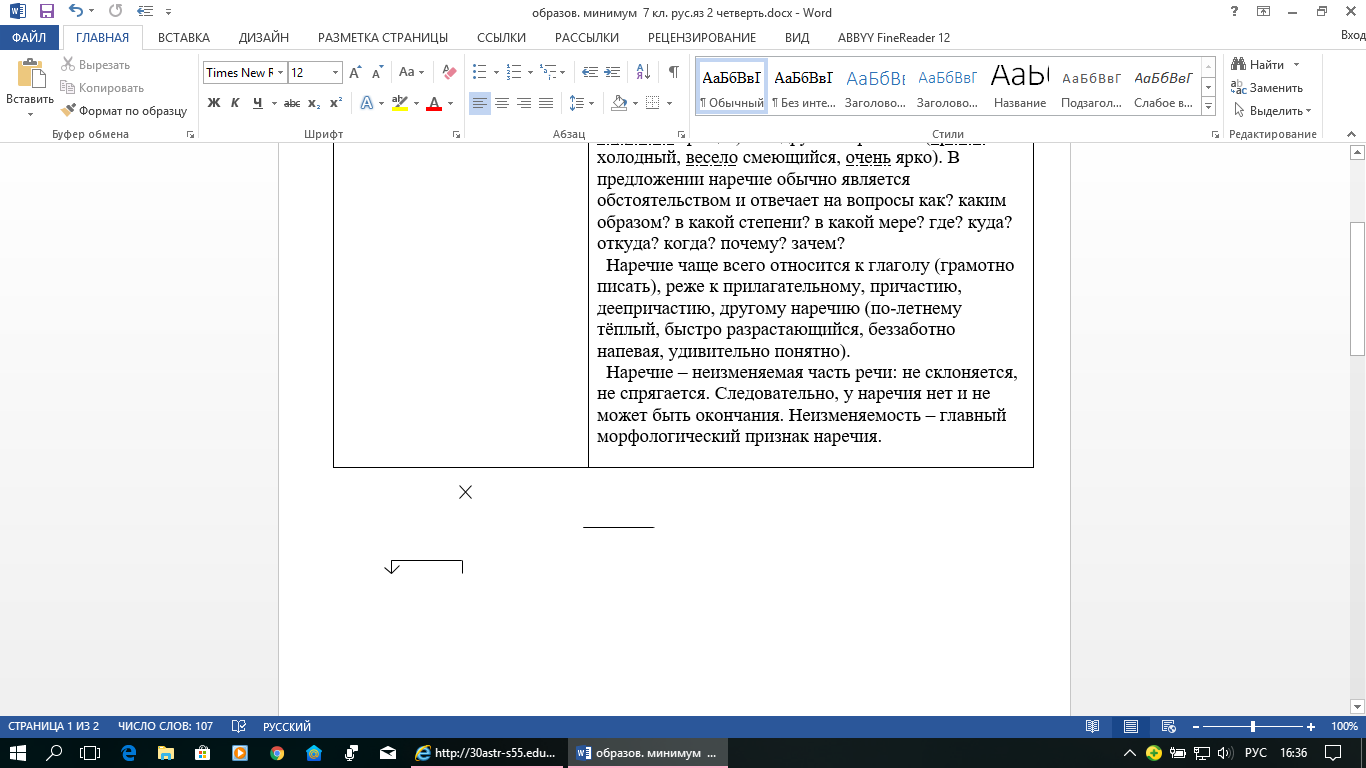 (грамотно писать), реже к прилагательному, причастию, деепричастию, другому наречию (по-летнему тёплый, быстро разрастающийся, беззаботно напевая, удивительно понятно).  Наречие – неизменяемая часть речи: не склоняется, не спрягается. Следовательно, у наречия нет и не может быть окончания. Неизменяемость – главный морфологический признак наречия.